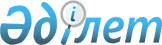 Ақжайық аудандық мәслихатының 2013 жылғы 27 желтоқсандағы № 16-1 "2014-2016 жылдарға арналған аудандық бюджет туралы" шешіміне өзгерістер енгізу туралы
					
			Күшін жойған
			
			
		
					Батыс Қазақстан облысы Ақжайық аудандық мәслихаттың 2014 жылғы 14 наурыздағы № 18-1 шешімі. Батыс Қазақстан облысы Әділет департаментінде 2014 жылғы 2 сәуірде № 3476 болып тіркелді. Күші жойылды - Батыс Қазақстан облысы Ақжайық аудандық мәслихатының 2015 жылғы 31 наурыздағы № 26-4 шешіміме      Ескерту. Күші жойылды - Батыс Қазақстан облысы Ақжайық аудандық мәслихатының 31.03.2015 № 26-4 шешімімен.      Қазақстан Республикасының 2008 жылғы 4 желтоқсандағы Бюджет кодексіне, Қазақстан Республикасының 2001 жылғы 23 қаңтардағы "Қазақстан Республикасындағы жергілікті мемлекеттік басқару және өзін-өзі басқару туралы" Заңына сәйкес Ақжайық аудандық мәслихат ШЕШІМ ҚАБЫЛДАДЫ:



      1. Ақжайық аудандық мәслихатының 2013 жылғы 27 желтоқсандағы № 16-1 "2014 - 2016 жылдарға арналған аудандық бюджет туралы" шешіміне (Нормативтік құқықтық актілерді мемлекеттік тіркеу тізілімінде № 3405 тіркелген, 2014 жылғы 23 қаңтардағы "Жайық таңы" аудандық газетінде жарияланған) келесі өзгерістер енгізілсін:



      1 тармақта:

      2) тармақшадағы "4 460 817 мың" деген сан "4 462 841 мың" деген санмен ауыстырылсын;

      4) тармақшадағы:

      "қаржы активтерімен операциялар бойынша сальдо" жолындағы "6 000 мың" деген сан "5 000 мың" деген санмен ауыстырылсын;

      "қаржы активтерін сатып алу" жолындағы "6 000 мың" деген сан "5 000 мың" деген санмен ауыстырылсын;

      5) тармақшадағы "-59 886 мың" деген сан "-60 910 мың" деген санмен ауыстырылсын;

      6) тармақшадағы "59 886 мың" деген сан "60 910 мың" деген санмен ауыстырылсын;

      "бюджет қаражатының пайдаланылатын қалдықтары" жолындағы "0 мың" деген сан "1 024 мың" деген санмен ауыстырылсын;



      аталған шешімнің 1 қосымшасы осы шешімнің қосымшасына сәйкес жаңа редакцияда жазылсын.



      2. Осы шешім 2014 жылдың 1 қаңтарынан бастап қолданысқа енгізіледі.      Сессия төрағасы                  Б. Тлепқалиев

      Мәслихат хатшысы                 Д. Жақсыбаев

Ақжайық аудандық мәслихатының

2014 жылғы 14 наурыздағы № 18-1

шешіміне қосымшаАқжайық аудандық мәслихаттың

2013 жылғы 27 желтоқсандағы № 16-1

шешіміне 1 қосымша 2014 жылғы арналған аудандық бюджетмың теңге
					© 2012. Қазақстан Республикасы Әділет министрлігінің «Қазақстан Республикасының Заңнама және құқықтық ақпарат институты» ШЖҚ РМК
				СанатыСанатыСанатыСанатыСанатыСома

 СыныбыСыныбыСыныбыСыныбыСома

 Ішкі сыныбыІшкі сыныбыІшкі сыныбыСома

 ЕрекшелігіЕрекшелігіСома

 АтауыСома

 I. Түсімдер4479159Кірістер7564681Салықтық түсімдер74986801Табыс салығы2056392Жеке табыс салығы20563903Әлеуметтік салық1848581Әлеуметтік салық18485804Меншікке салынатын салықтар3470841Мүлікке салынатын салықтар3170603Жер салығы17224Көлік құралдарына салынатын салық263905Бірыңғай жер салығы191205Тауарларға, жұмыстарға және қызметтерге салынатын ішкі салықтар98282Акциздер32423Табиғи және басқа да ресурстарды пайдаланғаны үшін түсетін түсімдер24004Кәсіпкерлік және кәсіби қызметті жүргізгені үшін алынатын алымдар418607Басқа да салықтар01Басқа да салықтар008Заңдық мәнді іс-әрекеттерді жасағаны және (немесе) оған уәкілеттігі бар мемлекеттік органдар немесе лауазымды адамдар құжаттар бергені үшін алынатын міндетті төлемдер24591Мемлекеттік баж24592Салықтық емес түсімдер350001Мемлекеттік меншіктен түсетін кірістер14005Мемлекет меншігіндегі мүлікті жалға беруден түсетін кірістер140002Мемлекеттік бюджеттен қаржыландырылатын мемлекеттік мекемелердің тауарларды (жұмыстарды, қызметтерді) өткізуінен түсетін түсімдер01Мемлекеттік бюджеттен қаржыландырылатын мемлекеттік мекемелердің тауарларды (жұмыстарды, қызметтерді) өткізуінен түсетін түсімдер004Мемлекеттік бюджеттен қаржыландырылатын, сондай-ақ Қазақстан Республикасы Ұлттық Банкінің бюджетінен (шығыстар сметасынан) ұсталатын және қаржыландырылатын мемлекеттік мекемелер салатын айыппұлдар, өсімпұлдар, санкциялар, өндіріп алулар01Мұнай секторы ұйымдарынан түсетін түсімдерді қоспағанда, мемлекеттік бюджеттен қаржыландырылатын, сондай-ақ Қазақстан Республикасы Ұлттық Банкінің бюджетінен (шығыстар сметасынан) ұсталатын және қаржыландырылатын мемлекеттік мекемелер салатын айыппұлдар, өсімпұлдар, санкциялар, өндіріп алулар006Басқа да салықтық емес түсімдер21001Басқа да салықтық емес түсімдер21003Негізгі капиталды сатудан түсетін түсімдер310003Жерді және материалдық емес активтерді сату31001Жерді сату31004Трансферттердің түсімдері372269102Мемлекеттік басқарудың жоғары тұрған органдарынан түсетін трансферттер37226912Облыстық бюджеттен түсетін трансферттер372269103Облыстардың, Астана және Алматы қалаларының бюджеттеріне берілетін трансферттер01Облыстық бюджеттің, Астана және Алматы қалалары бюджеттерінің басқа облыстық бюджеттермен, Астана және Алматы қалаларының бюджеттерімен өзара қатынастары0Функционалдық топФункционалдық топФункционалдық топФункционалдық топФункционалдық топСома

 Кіші функцияКіші функцияКіші функцияКіші функцияСома

 Бюджеттік бағдарламалардың әкімшісіБюджеттік бағдарламалардың әкімшісіБюджеттік бағдарламалардың әкімшісіСома

 БағдарламаБағдарламаСома

 АтауыСома

 II. Шығындар446284101Жалпы сипаттағы мемлекеттік қызметтер3315171Мемлекеттiк басқарудың жалпы функцияларын орындайтын өкiлдi, атқарушы және басқа органдар309082112Аудан (облыстық маңызы бар қала) мәслихатының аппараты16297001Аудан (облыстық маңызы бар қала) мәслихатының қызметін қамтамасыз ету жөніндегі қызметтер16297122Аудан (облыстық маңызы бар қала) әкімінің аппараты58267001Аудан (облыстық маңызы бар қала) әкімінің қызметін қамтамасыз ету жөніндегі қызметтер58267003Мемлекеттік органның күрделі шығыстары123Қаладағы аудан, аудандық маңызы бар қала, кент, ауыл, ауылдық округ әкімінің аппараты234518001Қаладағы аудан, аудандық маңызы бар қаланың, кент, ауыл, ауылдық округ әкімінің қызметін қамтамасыз ету жөніндегі қызметтер231096022Мемлекеттік органның күрделі шығыстары34222Қаржылық қызмет756459Ауданның (облыстық маңызы бар қаланың) экономика және қаржы бөлімі756003Салық салу мақсатында мүлікті бағалауды жүргізу7569Жалпы сипаттағы өзге де мемлекеттік қызметтер 21679459Ауданның (облыстық маңызы бар қаланың) экономика және қаржы бөлімі21079001Ауданның (облыстық маңызы бар қаланың) экономикалық саясатын қалыптастыру мен дамыту, мемлекеттік жоспарлау, бюджеттік атқару және коммуналдық меншігін басқару саласындағы мемлекеттік саясатты іске асыру жөніндегі қызметтер20429015Мемлекеттік органның күрделі шығыстары650466Ауданның (облыстық маңызы бар қаланың) сәулет, қала құрылысы және құрылыс бөлімі6000040Мемлекеттік органдардың объектілерін дамыту60002Қорғаныс34171Әскери мұқтаждар3417122Аудан (облыстық маңызы бар қала) әкімінің аппараты3417005Жалпыға бірдей әскери міндетті атқару шеңберіндегі іс-шаралар34172Төтенше жағдайлар жөніндегі жұмыстарды ұйымдастыру13267122Аудан (облыстық маңызы бар қала) әкімінің аппараты13267006Аудан (облыстық маңызы бар қала) ауқымындағы төтенше жағдайлардың алдын алу және оларды жою1326704Білім беру26035101Мектепке дейiнгi тәрбие және оқыту190513464Ауданның (облыстық маңызы бар қаланың) білім бөлімі190513009Мектепке дейінгі тәрбие ұйымдарының қызметін қамтамасыз ету182948040Мектепке дейінгі білім беру ұйымдарында мемлекеттік білім беру тапсырысын іске асыруға75652Бастауыш, негізгі орта және жалпы орта білім беру2340072464Ауданның (облыстық маңызы бар қаланың) білім бөлімі2340072003Жалпы білім беру2177634006Балаларға қосымша білім беру1624389Бiлiм беру саласындағы өзге де қызметтер72925464Ауданның (облыстық маңызы бар қаланың) білім бөлімі68971001Жергілікті деңгейде білім беру саласындағы мемлекеттік саясатты іске асыру жөніндегі қызметтер15188005Ауданның (облыстық маңызы бар қаланың) мемлекеттік білім беру мекемелер үшін оқулықтар мен оқу-әдiстемелiк кешендерді сатып алу және жеткізу26473007Аудандық (қалалық) ауқымдағы мектеп олимпиадаларын және мектептен тыс іс-шараларды өткiзу1286012Мемлекеттік органның күрделі шығыстары015Жетім баланы (жетім балаларды) және ата-аналарының қамқорынсыз қалған баланы (балаларды) күтіп-ұстауға асыраушыларына ай сайынғы ақшалай қаражат төлемдері9362020Үйде оқытылатын мүгедек балаларды жабдықтармен, бағдарламалық қамтамасыз етумен қамту 067Ведомстволық бағыныстағы мемлекеттік мекемелерінің және ұйымдарының күрделі шығыстары16362466Ауданның (облыстық маңызы бар қаланың) сәулет, қала құрлысы және құрылыс бөлімі4254037Білім беру объектілерін салу және реконструкциялау425405Денсаулық сақтау09Денсаулық сақтау саласындағы өзге де қызметтер0123Қаладағы аудан, аудандық маңызы бар қала, кент, ауыл, ауылдық округ әкімінің аппараты0002Шұғыл жағдайларда сырқаты ауыр адамдарды дәрігерлік көмек көрсететін ең жақын денсаулық сақтау ұйымына дейін жеткізуді ұйымдастыру06Әлеуметтiк көмек және әлеуметтiк қамсыздандыру2787772Әлеуметтiк көмек248321451Ауданның (облыстық маңызы бар қаланың) жұмыспен қамту және әлеуметтік бағдарламалар бөлімі248321002Жұмыспен қамту бағдарламасы66061005Мемлекеттік атаулы әлеуметтік көмек 16498006Тұрғын үйге көмек көрсету3300007Жергілікті өкілетті органдардың шешімі бойынша мұқтаж азаматтардың жекелеген топтарына әлеуметтік көмек27164010Үйден тәрбиеленіп оқытылатын мүгедек балаларды материалдық қамтамасыз ету3563014Мұқтаж азаматтарға үйде әлеуметтік көмек көрсету4165101618 жасқа дейінгі балаларға мемлекеттік жәрдемақылар79477017Мүгедектерді оңалту жеке бағдарламасына сәйкес, мұқтаж мүгедектерді міндетті гигиеналық құралдармен және ымдау тілі мамандарының қызмет көрсетуін, жеке көмекшілермен қамтамасыз ету10607023Жұмыспен қамту орталықтарының қызметін қамтамасыз ету09Әлеуметтік көмек және әлеуметтік қамтамасыз ету салаларындағы өзге де қызметтер30456451Ауданның (облыстық маңызы бар қаланың) жұмыспен қамту және әлеуметтік бағдарламалар бөлімі30456001Жергілікті деңгейде халық үшін әлеуметтік бағдарламаларды жұмыспен қамтуды қамтамасыз етуді іске асыру саласындағы мемлекеттік саясатты іске асыру жөніндегі қызметтер27063011Жәрдемақыларды және басқа да әлеуметтік төлемдерді есептеу, төлеу мен жеткізу бойынша қызметтерге ақы төлеу3393021Мемлекеттік органның күрделі шығыстары 07Тұрғын үй-коммуналдық шаруашылық6481241Тұрғын үй шаруашылығы124588457Ауданның (облыстық маңызы бар қаланың) мәдениет, тілдерді дамыту, дене шынықтыру және спорт бөлімі0024

 

 Жұмыспен қамту 2020 жол картасы бойынша қалаларды және ауылдық елді-мекендерді дамыту шеңберінде объектілерді жөндеу0458Ауданның (облыстық маңызы бар қаланың) тұрғын үй-коммуналдық шаруашылығы, жолаушылар көлігі және автомобиль жолдары бөлімі0031Кондоминиум объектісіне техникалық паспорттар дайындау464Ауданның (облыстық маңызы бар қаланың) білім бөлімі0026Жұмыспен қамту 2020 жол картасы бойынша қалаларды және ауылдық елді-мекендерді дамыту шеңберінде объектілерді жөндеу0466Ауданның (облыстық маңызы бар қаланың) сәулет, қала құрылысы және құрылыс бөлімі124588003Мемлекеттік коммуналдық тұрғын үй қорының тұрғын үйін жобалау, салу және (немесе) сатып алу22546004Инженерлік коммуникациялық инфрақұрылымды жобалау, дамыту, жайластыру және (немесе) сатып алу102042972Коммуналдық шаруашылық503489458Ауданның (облыстық маңызы бар қаланың) тұрғын үй-коммуналдық шаруашылығы жолаушылыр, көлігі және автомобиль жолдары бөлімі90012Сумен жабдықтау және су бұру жүйесінің жұмыс істеуі90466Ауданның (облыстық маңызы бар қаланың) сәулет, қала құрылысы және құрылыс бөлімі503399006Сумен жабдықтау және су бұру жүйесін дамыту058Елді-мекендердегі сумен жабдықтау және су бұру жүйелерін дамыту5033993Елді-мекендерді абаттандыру20047123Қаладағы аудан, аудандық маңызы бар қала, кент, ауыл, ауылдық округ әкімінің аппараты19263008Елді-мекендердегі көшелерді жарықтандыру10586009Елді-мекендердің санитариясын қамтамасыз ету011Елді-мекендерді абаттандыру мен көгалдандыру8677458Ауданның (облыстық маңызы бар қаланың) тұрғын үй-коммуналдық шаруашылығы, жолаушылар көлігі және автомобиль жолдары бөлімі300016Елді-мекендердің санитариясын қамтамасыз ету018Елді-мекендерді абаттандыру және көгалдандыру300466Ауданның (облыстық маңызы бар қаланың) сәулет, қала құрылысы және құрылыс бөлімі484007Қаланы және елді-мекендерді абаттандыруды дамыту48408Мәдениет, спорт, туризм және ақпараттық кеңістік3653371Мәдениет саласындағы қызмет212934457Ауданның (облыстық маңызы бар қаланың) мәдениет, тілдерді дамыту, дене шынықтыру және спорт бөлімі212934003Мәдени-демалыс жұмысын қолдау2129342Спорт15332457Ауданның (облыстық маңызы бар қаланың) мәдениет, тілдерді дамыту, дене шынықтыру және спорт бөлімі15332009Аудандық (облыстық маңызы бар қалалық) деңгейде спорттық жарыстар өткізу11532010Әртүрлi спорт түрлерi бойынша аудан (облыстық маңызы бар қала) құрама командаларының мүшелерiн дайындау және олардың облыстық спорт жарыстарына қатысуы38003Ақпараттық кеңiстiк113181456Ауданның (облыстық маңызы бар қаланың) ішкі саясат бөлімі10912002Газеттер мен журналдар арқылы мемлекеттік ақпараттық саясат жүргізу жөніндегі қызметтер4835005Телерадиохабарларын тарату арқылы мемлекеттік ақпараттық саясатты жүргізу жөніндегі қызметтер6077457Ауданның (облыстық маңызы бар қаланың) мәдениет, тілдерді дамыту, дене шынықтыру және спорт бөлімі102269006Аудандық (қалалық) кітапханалардың жұмыс істеуі1022699Мәдениет, спорт, туризм және ақпараттық кеңiстiктi ұйымдастыру жөнiндегi өзге де қызметтер23890456Ауданның (облыстық маңызы бар қаланың) ішкі саясат бөлімі14314001Жергілікті деңгейде ақпарат, мемлекеттілікті нығайту және азаматтардың әлеуметтік сенімділігін қалыптастыру саласында мемлекеттік саясатты іске асыру жөніндегі қызметтер9814003Жастар саясаты саласында іс-шараларды іске асыру4500006Мемлекеттік органның күрделі шығыстары 457Ауданның (облыстық маңызы бар қаланың) мәдениет, тілдерді дамыту, дене шынықтыру және спорт бөлімі9576001Жергілікті деңгейде мәдениет, тілдерді дамыту,дене шынықтыру және спорт саласындағы мемлекеттік саясатты іске асыру жөніндегі қызметтер9576014Мемлекеттік органның күрделі шығыстары 010Ауыл, су, орман, балық шаруашылығы,ерекше қорғалатын табиғи аумақтар, қоршаған ортаны және жануарлар дүниесін қорғау, жер қатынастары1368161Ауыл шаруашылығы30705459Ауданның (облыстық маңызы бар қаланың) экономика және қаржы бөлімі14390099Мамандардың әлеуметтік көмек көрсетуі жөніндегі шараларды іске асыру14390475Ауданның (облыстық маңызы бар қаланың) кәсіпкерлік, ауыл шаруашылығы және ветеринария бөлімі16315007Қаңғыбас иттер мен мысықтарды аулауды және жоюды ұйымдастыру008Алып қойылатын және жойылатын ауру жануарлардың, жануарлардан алынатын өнімдер мен шикізаттың құнын иелеріне өтеу163156Жер қатынастары10210463Ауданның (облыстық маңызы бар қаланың) жер қатынастары бөлімі10210001Аудан (облыстық маңызы бар қала) аумағында жер қатынастарын реттеу саласындағы мемлекеттік саясатты іске асыру жөніндегі қызметтер10210007Мемлекеттік органның күрделі шығыстары09Ауыл, су, орман, балық шаруашылығы және қоршаған ортаны қорғау және жер қатынастары саласындағы басқа да қызметтер95901475Ауданның (облыстық маңызы бар қаланың) кәсіпкерлік, ауыл шаруашылығы және ветеринария бөлімі95901013Эпизоотияға қарсы іс-шаралар жүргізу9590111Өнеркәсіп, сәулет, қала құрылысы және құрылыс қызметі 135572Сәулет, қала құрылысы және құрылыс қызметі13557466Ауданның (облыстық маңызы бар қаланың) сәулет, қала құрылысы және құрылыс бөлімі13557001Құрылыс, облыс қалаларының, аудандарының және елді-мекендерінің сәулеттік бейнесін жақсарту саласындағы мемлекеттік саясатты іске асыру және ауданның (облыстық маңызы бар қаланың) аумағын оңтайла және тиімді қала құрылыстық игеруді қамтамасыз ету жөніндегі қызметтер 13557015Мемлекеттік органның күрделі шығыстары 012Көлік және коммуникация 18411Автомобиль көлігі1841123Қаладағы аудан, аудандық маңызы бар қала, кент, ауыл, ауылдық округ әкімінің аппараты0013Аудандық маңызы бар қалаларда, кенттерде, ауылдарда, ауылдық округтерде автомобиль жолдарының жұмыс істеуін қамтамасыз ету458Ауданның (облыстық маңызы бар қаланың) тұрғын үй-коммуналдық шаруашылығы, жолаушылар көлігі және автомобиль жолдары бөлімі1841023Автомобиль жолдарының жұмыс істеуін қамтамасыз ету90045Аудандық маңызы бар автомобиль жолдарын және елді-мекендердің көшелерін күрделі және орташа жөндеу175113Басқалар666789Басқалар66678123Қаладағы аудан, аудандық маңызы бар қала, кент, ауыл, ауылдық округ әкімінің аппараты16751040"Өңірлерді дамыту" Бағдарламасы шеңберінде өңірлерді экономикалық дамытуға жәрдемдесу бойынша шараларды іске асыру16751457Ауданның (облыстық маңызы бар қаланың) мәдениет, тілдерді дамыту, дене шынықтыру және спорт бөлімі12000040"Өңірлерді дамыту" Бағдарламасы шеңберінде өңірлерді экономикалық дамытуға жәрдемдесу бойынша шараларды іске асыру12000458Ауданның (облыстық маңызы бар қаланың) тұрғын үй-коммуналдық шаруашылығы, жолаушылар көлігі және автомобиль жолдары бөлімі17431001Жергілікті деңгейде тұрғын үй-коммуналдық шаруашылығы, жолаушылар көлігі және автомобиль жолдары саласындағы мемлекеттік саясатты іске асыру жөніндегі қызметтер7431013Мемлекеттік органның күрделі шығыстары040"Өңірлерді дамыту" Бағдарламасы шеңберінде өңірлерді экономикалық дамытуға жәрдемдесу бойынша шараларды іске асыру10000459Ауданның (облыстық маңызы бар қаланың) экономика және қаржы бөлімі012Ауданның (облыстық маңызы бар қаланың) жергілікті атқарушы органының резерві 475Ауданның (облыстық маңызы бар қаланың) кәсіпкерлік, ауыл шаруашылығы және ветеринария бөлімі20496001Жергілікті деңгейде кәсіпкерлікті, ауыл шаруашылығы мен ветеринарияны дамыту саласындағы мемлекеттік саясатты іске асыру жөніндегі қызметтер20496003Мемлекеттік органның күрделі шығыстары014Борышқа қызмет көрсету01Борышқа қызмет көрсету0459Ауданның (облыстық маңызы бар қаланың) экономика және қаржы бөлімі0021Жергілікті атқарушы органдардың облыстық бюджеттен қарыздар бойынша сыйақылар мен өзге де төлемдерді төлеу бойынша борышына қызмет көрсету 15Трансферттер01Трансферттер0459Ауданның (облыстық маңызы бар қаланың) экономика және қаржы бөлімі0006Нысаналы пайдаланылмаған (толық пайдаланылмаған) трансферттерді қайтару016Нысаналы мақсатқа сай пайдаланылмаған нысаналы трансферттерді қайтару0024Мемлекеттік органдардың функцияларын мемлекеттік басқарудың төмен тұрған деңгейлерінен жоғарғы деңгейлерге беруге байланысты жоғары тұрған бюджеттерге берілетін ағымдағы нысаналы трансферттерIII. Таза бюджеттік кредит беру7222810Ауыл, су, орман, балық шаруашылығы, ерекше қорғалатын табиғи аумақтар, қоршаған ортаны және жануарлар дүниесін қорғау, жер қатынастары722281Ауыл шаруашылығы72228459Ауданның (облыстық маңызы бар қаланың) экономика және қаржы бөлімі72228018Мамандарды әлеуметтік қолдау шараларын іске асыруға берілетін бюджеттік кредиттер72228IV. Қаржы активтермен жасалатын операциялар бойынша сальдо500013Басқалар50009Басқалар5000458Ауданның (облыстық маңызы бар қаланың) тұрғын үй-коммуналдық шаруашылығы, жолаушылар көлігі және автомобиль жолдары бөлімі5000065Заңды тұлғалардың жарғылық капиталын қалыптастыру немесе ұлғайту60005 V. Бюджеттің тапшылығы (профицит)-60910VI. Бюджет тапшылығын (профицитін пайдалану) қаржыландыру609107Қарыздар түсімі7222801Мемлекеттік ішкі қарыздар722282Қарыз алу келісім-шарттары7222803Ауданның (облыстық маңызы бар қаланың) жергілікті атқарушы органы алатын қарыздар7222816Қарыздарды өтеу123421Қарыздарды өтеу12342459Ауданның (облыстық маңызы бар қаланың) экономика және қаржы бөлімі12342005Жергілікті атқарушы органның жоғары тұрған бюджет алдындағы борышын өтеу12342022Жергілікті бюджеттен бөлінген пайдаланылмаған бюджеттік кредиттерді қайтару8Бюджет қаражаттарының пайдаланылатын қалдықтары102401Бюджет қаражаты қалдықтары10241Бюджет қаражатының бос қалдықтары102401Бюджет қаражатының бос қалдықтары1024 